ПОЛОЖЕНИЕО ПОРЯДКЕ ПРИЕМА, ПЕРЕВОДА, ОТЧИСЛЕНИЯ ЛИЦ ДЛЯ ПРОХОЖДЕНИЯ СПОРТИВНОЙ ПОДГОТОВКИ В МБУ «СШ «СУЧАН» ПГО ОБЩИЕ ПОЛОЖЕНИЯ1.1     Настоящее Положение о порядке приёма, перевода на следующий год (этап), отчисления занимающихся, разработано с целью установления порядка приёма, перевода, отчисления, занимающихся в Муниципальное бюджетное учреждение «Спортивная школа «Сучан» Партизанского городского округа  (далее – МБУ «СШ «Сучан» ПГО) по программам спортивной подготовки. 1.2     Положение разработано на основании:   - Федерального закона от 4 декабря 2007 г. N 329-ФЗ «О физической культуре и спорте в Российской Федерации»; - Федерального Закона «Об основных гарантиях прав ребенка в Российской Федерации» от 03.07.1998г. № 124-ФЗ (с изменениями);  - Устава МБУ «СШ «Сучан» ПГО. 1.3   Тренировочный процесс в МБУ «СШ «Сучан» ПГО осуществляется на основе программ спортивной подготовки по виду спорта, разработанных в соответствии с Федеральными стандартами по виду спорта.1.4.   Количество поступающих, принимаемых в Учреждение на бюджетной основе, определяется учредителем в соответствии с муниципальным заданием на оказание муниципальных услуг по спортивной подготовке. Учреждение вправе осуществлять приём поступающих сверх установленного муниципального задания на оказание муниципальных услуг на спортивную подготовку на платной основе. II. ОРГАНИЗАЦИЯ ПРИЁМА ПОСТУПАЮЩИХ ДЛЯ ОСВОЕНИЯ ПРОГРАММ СПОРТИВНОЙ ПОДГОТОВКИ2.1.    Организация приёма и зачисления поступающих осуществляется приёмной комиссией МБУ «СШ «Сучан» ПГО. МБУ «СШ «Сучан» ПГО на своём официальном сайте размещает информацию и документы с целью ознакомления с ними поступающих, а также законных представителей несовершеннолетних поступающих: - копию устава МБУ «СШ «Сучан» ПГО;- локальные нормативные акты, регламентирующие организацию тренировочного процесса по программам спортивной подготовки, реализуемым в МБУ «СШ «Сучан» ПГО;  - регламент работы приёмной комиссии МБУ «СШ «Сучан» ПГО;  - количество вакантных мест для приёма поступающих;- сроки зачисления поступающих;- результаты конкурсного отбора.2.2. Учреждение самостоятельно устанавливает сроки приёма документов в соответствующем году, но не позднее чем за месяц до проведения индивидуального отбора поступающих. 2.3.   На этап начальной подготовки принимаются лица, достигшие возраста приема в спортивную школу (в соответствии с Федеральным стандартом по виду спорта) желающие заниматься спортом и не имеющие медицинских противопоказаний (основание - медицинская справка о допуске к занятиям по избранному виду спорта) в соответствии с требованиями реализуемых в учреждении программ спортивной подготовки. 2.4. Приём поступающих в группы начальной подготовки осуществляется на основании сдачи нормативов по избранному виду спорта согласно требованиям программы спортивной подготовки. Основанием для зачисления является успешное прохождение вступительных испытаний (нормативов) и заявление родителей (законных представителей) с приложением полного комплекта требуемых документов.2.5.  Набор поступающих в МБУ «СШ «Сучан» ПГО осуществляется для групп начальной подготовки 1-го этапа - до 1 октября текущего года. 2.6.  Прием в МБУ «СШ «Сучан» ПГО на другие этапы возможен только при наличии вакантных мест. 2.7.  Приём в МБУ «СШ «Сучан» ПГО осуществляется при предоставлении следующих документов:- заявления законных представителей детей в возрасте от 7 до 14 лет, либо заявление несовершеннолетнего в возрасте от 14 до 18 лет, с письменного согласия его родителей (законных представителей);- заполненной анкеты занимающегося;- копии свидетельства о рождении;- копии паспорта (для детей старше 14 лет);- медицинской справки о допуске к занятиям в группах по избранному виду спорта;  - фото (2шт);- согласия на обработку персональных данных.2.8.     В заявлении о приёме указываются следующие сведения: - наименование программы спортивной подготовки, на которую планируется поступление; -  фамилия, имя и отчество (при наличии) поступающего; -  дата и место рождения поступающего; - фамилия, имя и отчество (при наличии) родителей (законных представителей) несовершеннолетнего поступающего; - номера телефонов поступающего или родителей (законных представителей) несовершеннолетнего поступающего (при наличии); - адрес места жительства поступающего. 2.9.   На каждого поступающего заводится личная карточка занимающегося, в котором хранятся все сданные документы.2.10. На тренировочный этап, зачисляются занимающиеся, не имеющие медицинских противопоказаний, прошедшие необходимую подготовку в группах начальной подготовки не менее одного года, при условии выполнения ими контрольно-переводных нормативов, составленных на основе программ спортивной подготовки по виду спорта. 2.11. Зачисление занимающихся в состав МБУ «СШ «Сучан» ПГО оформляется приказом директора по результатам выполнения нормативов общей физической и специальной подготовки (контрольные упражнения - тесты) по виду спорта. 2.12. Документом, подтверждающим зачисление в МБУ «СШ «Сучан» ПГО является распорядительный документ руководителя учреждения о зачислении.2.13.   Основанием для отказа в приёме в Учреждение является: -    отсутствие свободных мест на отделениях; - отрицательные результаты выполнения нормативов общей физической и специальной подготовки (контрольные упражнения - тесты) по виду спорта; - медицинские противопоказания по выбранному виду спорта.        III. Порядок перевода занимающихся на следующий год (этап) 3.1. Перевод занимающихся на следующий этап (период этапа спортивной подготовки) производится при соблюдении следующих требований: 3.1.1. Выполнение нормативов по общей физической и специальной физической подготовке на каждом периоде этапа спортивной подготовки с учетом возраста и влияния физических качеств и телосложения на результативность по виду спорта. 3.1.2.  Освоение объемов тренировочных нагрузок, предусмотренных программами спортивной подготовки по видам спорта. 3.1.3. Положительные результаты контрольно-переводных нормативов, проводимых учреждением. Занимающиеся, не выполнившие перечисленные требования, на следующий этап (период этапа) спортивной подготовки не переводятся, но могут по решению тренерского совета учреждения повторно продолжить спортивную подготовку, но не более одного раза на том же этапе спортивной  подготовки. Данное решение оформляется распорядительным документом директора учреждения. 3.2. Сроки проведения контрольно-переводных испытаний для зачисления на следующий год (этап) спортивной подготовки устанавливаются распорядительным актом директора МБУ «СШ «Сучан» ПГО. Перевод занимающихся на следующий этап (период этапа) спортивной подготовки осуществляется один раз в начале годового  тренировочного года с 1 сентября по 15 октября текущего года. 3.3. Отдельные занимающиеся, не достигшие установленного возраста для перевода в следующую группу, но выполнившие программные требования предыдущего года, могут переводиться раньше срока решением тренерского совета при наличии разрешения врача (медицинского документа, заключения). 3.6. Перевод из группы в группу в течение года возможен при соблюдении ряда требований: 3.6.1. соблюдение требований ФССП по максимальному количественному составу групп; 3.6.2.  наличие вакантных мест в группе; 3.6.3.  переход в течение года возможен только на тот же этап подготовки; 3.6.4. имеется возможность перевода занимающегося в рамках цифр плана комплектования; 3.6.5. наличие заявления законного представителя (родителя), завизированное тренером группы, в которую зачислен спортсмен, и тренером, к которому переходит спортсмен. 3.7. Перевод из группы в группу с нового учебного года возможен при соблюдении ряда требований: 3.7.1. соблюдение требований ФССП по максимальному количественному составу групп;  3.7.2. успешная сдача контрольно-переводных нормативов для этапа, на который зачисляется спортсмен на следующий учебный год. Этап подготовки, на который переходит спортсмен не может быть ниже того, на котором спортсмен проходил подготовку в предыдущем сезоне. 3.7.3. наличие заявления законного представителя (родителя), завизированное тренером группы, в которую зачислен спортсмен, и тренером, к которому переходит спортсмен.4. ПОРЯДОК ОТЧИСЛЕНИЯ ИЗ УЧРЕЖДЕНИЯ.4.1. Занимающиеся могут быть отчислены из учреждения в следующих случаях: 4.1.1. На основании личного заявления и(или) заявления одного из родителей (законных представителей). 4.1.2. По решению тренерского совета учреждения. 4.2. Основанием для отчисления по решению тренерского совета учреждения является: 4.2.1. Невыполнение занимающимися требований, предусмотренных п. 3.1. настоящих правил. 4.2.2. Неисполнение или нарушение устава учреждения, правил внутреннего распорядка и иных локальных нормативных актов учреждения. 4.2.3. Невозможность по медицинским показаниям заниматься избранным видом спорта (при наличии соответствующего медицинского заключения). 4.2.4. Установление использования или попытки использования лицом, проходящим спортивную подготовку, субстанции и(или) метода, которые включены в перечни субстанций и(или) методов, запрещенных для использования в спорте. 4.2.5. Пропуск тренировочных занятий без уважительных причин в объеме, установленном локальным актом учреждения. 4.3. В случае отчисления занимающегося (занимающихся) из группы тренировочного этапа в течение учебного года, можно произвести зачисление на вакантные места занимающегося (занимающихся) из групп начальной подготовки, выполнившего (выполнивших) условия перевода на этап подготовки. 4.4. Не допускается отчисление занимающихся во время болезни, если об этом было достоверно известно тренеру и (или) администрации учреждения, и при наличии документального подтверждения нетрудоспособности (освобождения от тренировок). 4.5. Решение об отчислении занимающихся принимается тренерским советом учреждения. 4.6. Решение об отчислении оформляется распорядительным актом учреждения. Копия распорядительного акта об отчислении выдается лицу, отчисленному из учреждения, и (или) его родителям (законным представителям) по первому требованию.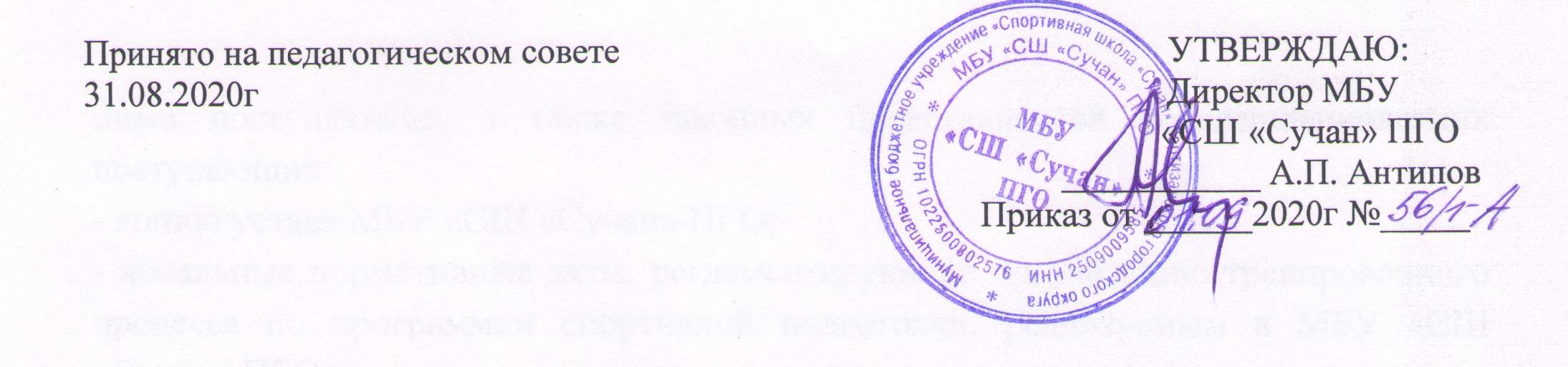 